КОНТАКТЫКлинико-диагностическое отделение № 3 (прием взрослых пациентов) 
г. Екатеринбург, ул. Тургенева, 24  
Регистратура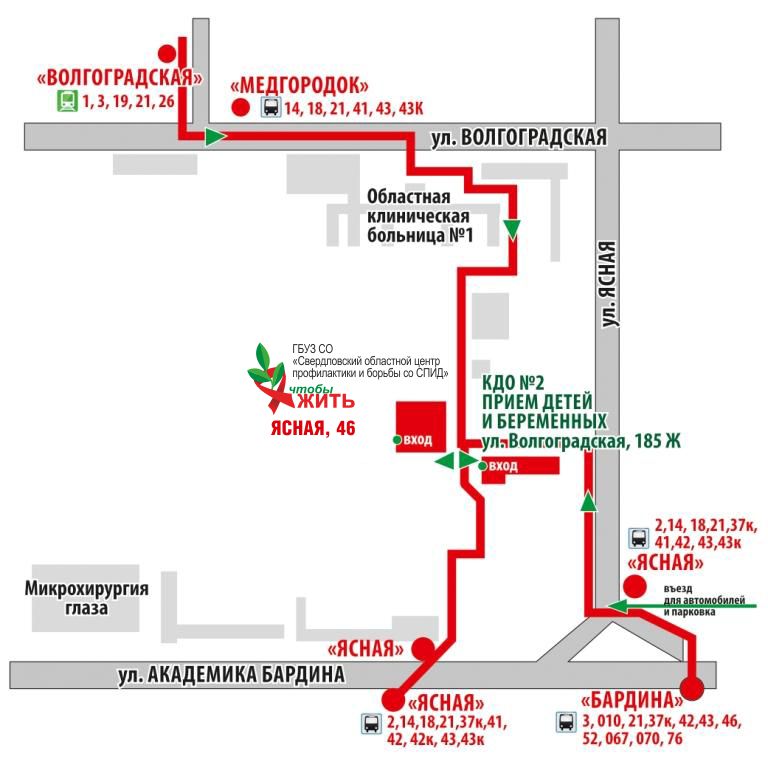 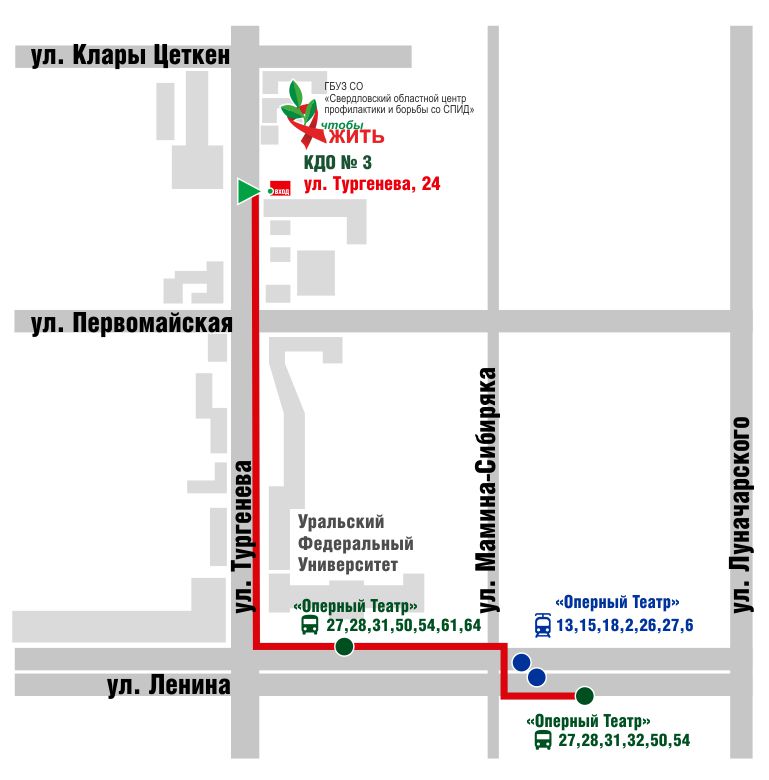 Главный врач (343) 240-12-54 
Факс (343) 243-07-07 
e-mail: org@livehiv.ru; spid-public@mis66.ru 
Прием граждан главным врачом проводится по четвергам с 16.00 до 18.00Главная медицинская сестра 
(343) 286 30 12 
e-mail: reneva@livehiv.ru; spid-reneva@mis66.ruОтдел профилактики и психосоциального консультирования 
(343) 240-89-94 
e-mail: prof@livehiv.ru; spid-prohorova@mis66.ruОрганизационно-методический отдел 
(343) 240-46-46 
e-mail: org@livehiv.ru; spid-public@mis66.ruАптека ЛПУ 
(343) 243-16-60 
e-mail: apteka@livehiv.ru; spid-apteka@mis66.ruЗаместитель главного врача по лечебной части 
(343) 240-46-46 
e-mail: spid-public@mis66.ru
 Прием граждан заместителем главного врача
проводится по вторникам с 10.00 до 12.00 и средам с 16.00 до 17.30Психосоциальная служба  
(343) 240-86-13 
e-mail: soc@livehiv.ruПсихосоциальная служба  
(343) 240-86-13 
e-mail: soc@livehiv.ruОтдел клинической эпидемиологии 
(343) 243-17-57, (343)243-18-77 
e-mail: epid@livehiv.ru; spid-epid@mis66.ruЛаборатория 
(343) 243-05-39 
e-mail: lab@livehiv.ru; spid-lab@mis66.ruСвердловский областной центр профилактики и борьбы со СПИД (ГБУЗ ОЦ СПИД)
620102, г. Екатеринбург, ул. Ясная, 46Регистратура: (343) 383-30-18
Телефон доверия по проблеме ВИЧ/СПИД: (343) 310-00-31 (будни, с 9 до 20 часов) 
Платное отделение, прием иностранных граждан: (343) 383-30-18, доб. 170Клинико-диагностическое отделение № 1 (прием взрослых пациентов)  
г. Екатеринбург, ул. Ясная, 46 
Регистратура: (343) 383-30-18: (343) 355-47-30Клинико-диагностическое отделение № 2 (педиатрическое отделение, прием беременных) 
г. Екатеринбург, ул. Волгоградская, 185ж  
Регистратура: (343) 286-30-14